День Доброты.17 февраля считается Днём спонтанного проявления доброты. Делать добрые дела и самому получать от этого удовольствие. Вот простой и мудрый смысл Международного Дня Доброты. Дети с удовольствием отпразднуют с Вами День Доброты. Ведь каждый ребёнок изначально добр, открыт и отзывчив. Доброта составляет основу нравственной целостности личности, и понятие это достаточно емкое. Сущность доброты – способность сопереживать.                                                                                                      Произведения художественной литературы раскрывают перед детьми мир человеческих чувств, вызывая интерес к личности, внутреннему миру героя. Научившись сопереживать с героями книг, дети начинают замечать настроение близких и окружающих людей, у них формируется способность проявлять участие, доброту, различать несправедливость.В системе методов и средств воспитания добрых чувств не последнюю роль играют сказки, и по многим причинам: дети любят героев, они им становятся родными, близкими, а значит, могут и должны стать примерами для подражания. Только важно тактично направить мысли и чувства малышей в нужное русло. В каждом конкретном случае сюжет сказки обращает внимание на отдельные компоненты из целой гаммы добрых чувств: или на самоотверженность, или на преданность, или на сопереживание. В связи с этим и следует обратить внимание малыша на значимые в нравственном плане моменты.                                                                                                     Для этого вам необходимо:     - учить детей сравнивать, сопоставлять;                                                                  - формировать привычку доказывать, что это так или иначе;                              - ставить ребенка на место положительного или отрицательного героя, тем самым давая малышу возможность выбора собственной позиции;                     - упражнять детей в синхронном выражении чувств и телодвижений, обеспечивая значительно более глубокое сопереживание действиям и поступкам героев. Например: «Докажи, что Аленка лучше всех», «Кого тебе жалко в этой сказке», «Как бы ты поступил на месте...», «Как движениями похвалить петушка».Давайте совершать добрые дела, радовать других и радоваться сами! Всем желаем только добра!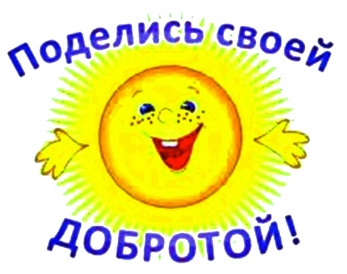 